  Mount Sinai Downtown RESIDENCY IN URBAN FAMILY medicineAcademic Integrative Family Medicine FellowshipAPPLICATIONS OPEN FOR SUBMISSION SEPTEMBER 6, 2017Please copy, complete and submit the application electronically to Dr. Raymond Teets, rteets@institute.org, along with your CV.  In addition, please write 1-2 paragraphs to answer each of the following questions:Where would you like to see yourself professionally in 5-10 years?Why are you interested in integrative medicine?Application  Name:   Email address:        					Telephone:   Mailing address:   Degrees (list all):  			 Date Received:  				           Institution:  Other relevant professional work:  Current licensure and boards:  Professional membership(s):   Presentations (i.e. grand rounds or professional or community organizations):  Involvement and/or experience in CAM and/or Integrative Medicine: Languages:  Professional references (department chair, program director):  (Send letters as directed above)Name:        					Phone:        Email:        					Position:        Name:        					Phone:        Email:        					Position:        Name:        					Phone:        Email:        					Position:         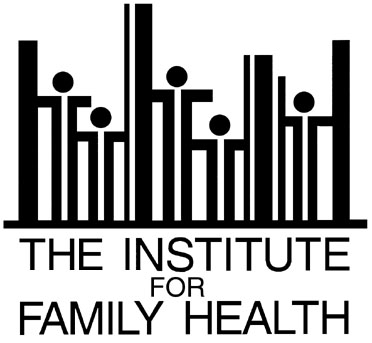 